Evaluation of Practicum
Student Form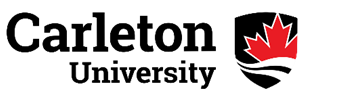 Evaluation Scale:    1 = Strongly Disagree     2 = Disagree    3 = Agree    4 = Strongly Agree. Evaluation Scale:    1 = Strongly Disagree     2 = Disagree    3 = Agree    4 = Strongly AgreeEvaluation Scale:    1 = Strongly Disagree     2 = Disagree    3 = Agree    4 = Strongly AgreeEvaluation Scale:    1 = Strongly Disagree     2 = Disagree    3 = Agree    4 = Strongly AgreePlease save and email your completed form to:Megan Stansel
Practicum Administrator
SSW.Practicum.Admin@cunet.carleton.ca Thank you!School of Social Work | 509 Dunton Tower | Carleton University
1125 Colonel By Drive |Ottawa, ON K1S 5B6 | CanadaINFORMATIONINFORMATIONAGENCY:FIELD SUPERVISOR(S):FACULTY LIAISON:STUDENT NAME:TERM:COURSE:THE PLACEMENT SETTINGEVALUATION (-) 1 to 4 (+)I received a thorough orientation to the placement settingI felt welcomed and supported as a student on placementI had an appropriate working space and materials/tools to do my workI was supported to establish a learning contract for placement that allowed for participation in a range of learning activities to achieve my learning goals, as appropriate to my field setting and roleI was able to manage my placement workload or adapt my placement workload as needed The workplace was safe and free from discrimination or harassmentI would recommend this placement to MSW studentsI would recommend this placement to BSW studentsComments on the placement setting:Comments on the placement setting:THE SUPERVISIONEVALUATION (-) 1 to 4 (+)Regular supervision sessions occurred throughout the placement My Supervisor was accessible and responsive when I needed additional contactMy Supervisor helped me to recognize areas where my skill or knowledge was strong  My Supervisor helped me to recognize areas where my skill or knowledge needed improvementMy Supervisor supported me to engage in learning opportunities such as training, staff meetings, conferences, agency visits, etc.  My Supervisor reviewed my progress regularly and explored strategies to resolve any problems or obstacles to my learning Comments on supervision:Comments on supervision:THE FACULTY LIAISON ROLEEVALUATION (-) 1 to 4 (+)The Faculty Liaison was accessible and responsive when I needed additional contactAny problems or issues arising on placement were handled respectfully and in a timely fashion by my Faculty Liaison (if applicable)My Faculty Liaison provided me with written summary reports following the initial and mid-point consultationsThe practicum seminars provided me with opportunities to learn about different areas of practice and strengthen the links between my formal studies in the program (e.g., social work knowledge, approaches, values, skills) and my field work If applicable, the Supplemental Seminars provided me with enhanced opportunities to explore the unique role of social workers in various settings and apply social work perspectives to my field workComments on the Faculty Liaison role:Comments on the Faculty Liaison role:THE PLACEMENT PROCESS & PRACTICUM COORDINATOR ROLEEVALUATION (-) 1 to 4 (+)I had access to clear and helpful information in advance of the placement process that outlined and guided the placement process (e.g., preparing for placement emails, Practicum Hub, orientation session, manual)I had ongoing support from a Practicum Coordinator as needed to apply to an available field placement opportunity and to understand the steps and requirements for finalizing a placementThe Practicum Manual and Course Outline provided clear information about my practicum course requirements (i.e., field hours, practicum seminars, consultations, learning contract, assignments and evaluations)Any problems or issues arising on placement were handled respectfully and in a timely fashion by the Practicum Coordinator (if applicable)Comments on the placement process/Practicum Coordinator role:Comments on the placement process/Practicum Coordinator role: